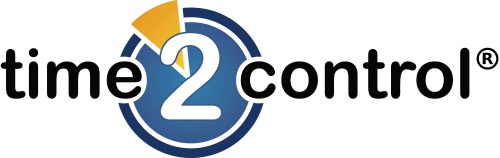 MaandagMaandagTijdactiviteitDinsdagDinsdagTijdactiviteitDonderdagDonderdagTijdactiviteitWoensdagWoensdagTijdactiviteitVrijdag Vrijdag TijdactiviteitZaterdag Zaterdag TijdactiviteitZondag Zondag Tijd activiteitTotale leertijd: uur Totale leertijd: uur Maandag     uurDinsdag     uurWoensdag     uurDonderdag     uurVrijdag     uurweekend     uur